L’importance des médias canadiens à l’ère de la désinformationLe paysage canadien des médias d’information a changé et évolué plus que jamais au cours de la dernière décennie. Nous vivons à l’ère de la surabondance d’informations. Sans outils pour distinguer les faits de la fiction ou pour nous aider à trouver ce qui est pertinent pour notre vie quotidienne, la désinformation fait en sorte qu’il est facile de s’égarer et de s’embrouiller. Les médias d’information locaux indépendants sont essentiels pour fournir au public canadien les informations factuelles et fiables dont il a besoin. Les Canadiens et Canadiennes doivent savoir où et comment accéder à des informations crédibles. Voici quatre façons de se tenir au courant de l’actualité locale :Aller directement à la source - En cas de doute, il vaut mieux s’adresser directement à la source! Il n’y a pas de meilleur moyen d’accéder à des informations crédibles et pertinentes que de se rendre directement sur le site web de votre journal local, de lire l’édition électronique du journal ou de se procurer un exemplaire imprimé.Bulletins de nouvelles - Si vous recherchez la commodité, recevez les nouvelles directement dans votre boîte de réception en vous abonnant à un bulletin d’information de journal. Vous obtiendrez un contenu local directement à la source, et vous pouvez vous inscrire à plusieurs bulletins d’information de différents journaux pour bénéficier d’un contenu varié et pertinent.  Abonnements - Vérifiez si votre journal local propose un service d’abonnement, qu’il soit imprimé ou numérique. C’est un moyen sûr de soutenir votre journal et son industrie, tout en vous tenant au courant par le biais d’informations crédibles.Balados - Vous êtes souvent en déplacement ou vous n’êtes tout simplement pas amateur de lecture? De nombreux médias proposent désormais des balados d’actualités, qui constituent pour le public canadien un moyen efficace et fiable d’accéder à des informations pertinentes. Il est facile de rester informé grâce à des informations fiables et factuelles, même si vous avez un mode de vie très actif.Au bout du compte, il existe de nombreuses façons de consommer le contenu des médias d’information locaux. Interagir avec votre journal local et soutenir son contenu est un acte d’engagement civique qui contribue à soutenir la démocratie de notre pays. Les organes d’information locaux sont les champions de la vérité. Pour honorer et commémorer leur travail pendant la Semaine nationale des journaux, Médias d’Infos Canada a créé son tout premier livre illustré intitulé Champions. Ce livre présente les histoires de personnalités canadiennes de l’industrie des médias d’information qui jouent un rôle essentiel dans la survie des journaux - la source d’information la plus crédible qui reste écrite par des humains, pour des humains.Pour en apprendre davantage sur la Semaine nationale des journaux et montrer votre soutien à l’industrie, procurez-vous un exemplaire du livre Champions et téléchargez la police de caractères « Champions » à l’adresse suivante : www.championsdelaverite.caNombre de mots : 466Pied de page : Les raisons pour lesquelles nous célébrons la Semaine nationale des journauxLa Semaine nationale des journaux est une occasion annuelle de reconnaître le rôle essentiel que jouent les journaux dans une démocratie active et saine. Elle est célébrée en Amérique du Nord à compter du premier dimanche d’octobre. Les journaux locaux fournissent chaque jour des informations vitales au public canadien, reliant les communautés locales de tout le pays et permettant aux gens de s’informer, de s’engager et de rester connectés.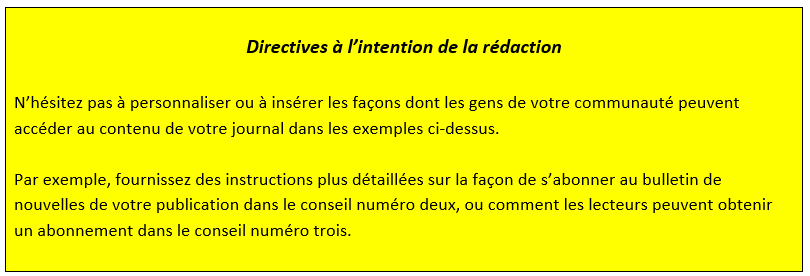 